ΣΤΟ ΝΟΝΟ ΜΟΥ ΜΕ ΑΓΑΠΗΠού νονός, πού νονός;Τον έφαγε ο κορονοϊός.Νομίζεις θα γλιτώσεις;Τη λαμπάδα να μου δώσεις.Να μου φέρεις παπουτσάκιακι όλα τα σοκολατάκιακι αν νομίζεις πως είμαι μες την τρέλαεγώ θα σου φωνάζω όλη μέρα έλα.Όμως νονέ δε θέλω να ρισκάρεις,αλλά τρέξε τα δώρα μου να πάρεις.Γιατί σου είπα δε θα γλιτώσειςκι αμέσως τη λαμπάδα θα μου δώσεις.Κι αν φοβάσαι μην κολλήσειςδε θα σε αφήσω να με φιλήσεις.Γιατί δε θέλει πολλή σκέψη,η υγεία είναι το παν κι όποιος αντέξει!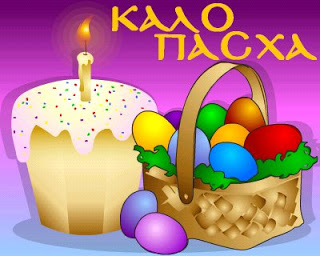 ΚΑΛΗ ΑΝΑΣΤΑΣΗΚΩΝΣΤΑΝΤΙΝΟΣ ΔΟΥΛΗΣ, Ε1